16th March 2022, Wednesday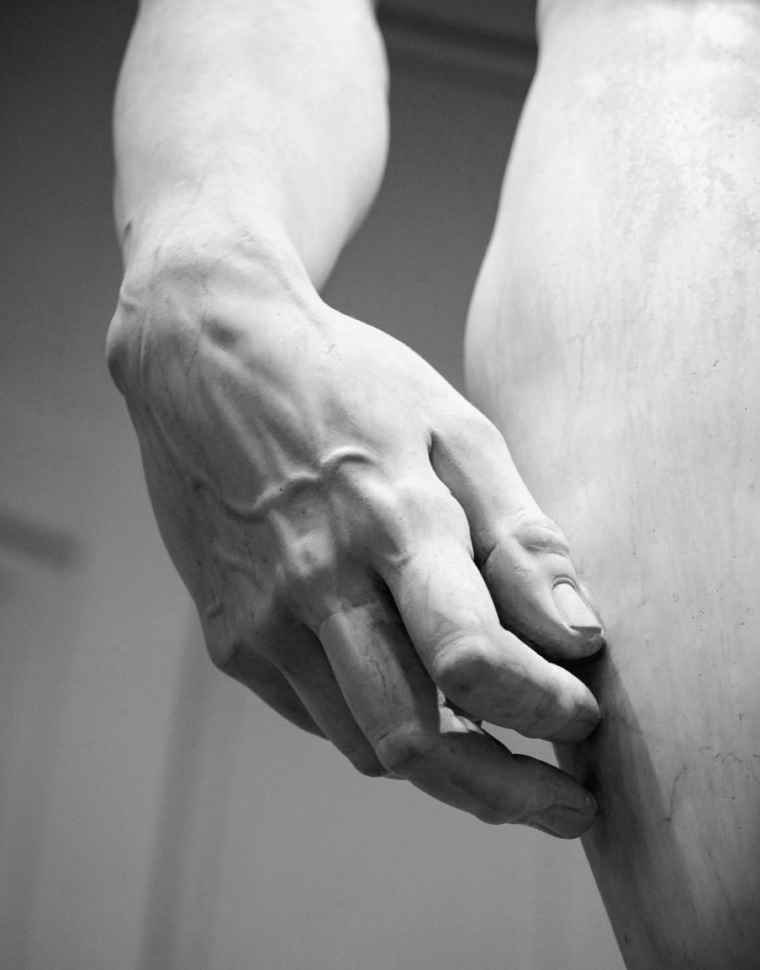 8.30am: Coffee and Registration9.00am: Introduction to sculpting techniques- Francis Peart9.30am: Anatomy of the forearm- Rajive Jose10.00am: Sculpting workshop11.00am: Coffee break11.15: Sculpting workshop13.00: Lunch14.00: Nerve transfers in the forearm- Samuel George14.30: Sculpting workshop15.30: Coffee break15.45: Sculpting workshop17.00: Finish of the day and debriefing17th March 2022, Thursday8.30: Coffee9.00: Introduction to sculpting techniques-Francis Peart9.15: Anatomy of the wrist ligaments- Mike Craigen10.00: Sculpting workshop11.00: Coffee break11.15: Sculpting workshop13.00: Lunch14.00: Anatomy of Extensor tendons: Ciara Deall14.30: Sculpting workshop15.30: Coffee break15.45: Evolution of the human hand- Francis Peart16.45: Quiz17.45: Finish of the day.18th March 2022, Friday8.30: Coffee9.00: Anatomy of Flexor tendons- Rajive Jose9.30: Sculpting workshop11.00: Coffee break11.15: Sculpting workshop13.00: Lunch14.00: Anatomy of Nerves of upper limb: Simon Tan14.30: Sculpting workshop15.30: Coffee break15.45: Clinical problem solving17.30: Prize giving17.45: Finish of the day.